DocumentationCe document montre comment consulter le dossier d’enquête publique en ligne.Marche à suivre :Le lien sur notre site internet vous redirige automatiquement dans le dossier concerné, vous pouvez alors double-cliquer sur le sous-dossier que vous souhaitez consulter.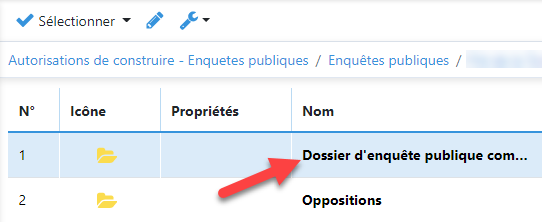 Une liste de documents s’affiche alors. Il vous suffit de double-cliquer sur l’un d’entre eux pour l’afficher sur la zone de droite de votre écran.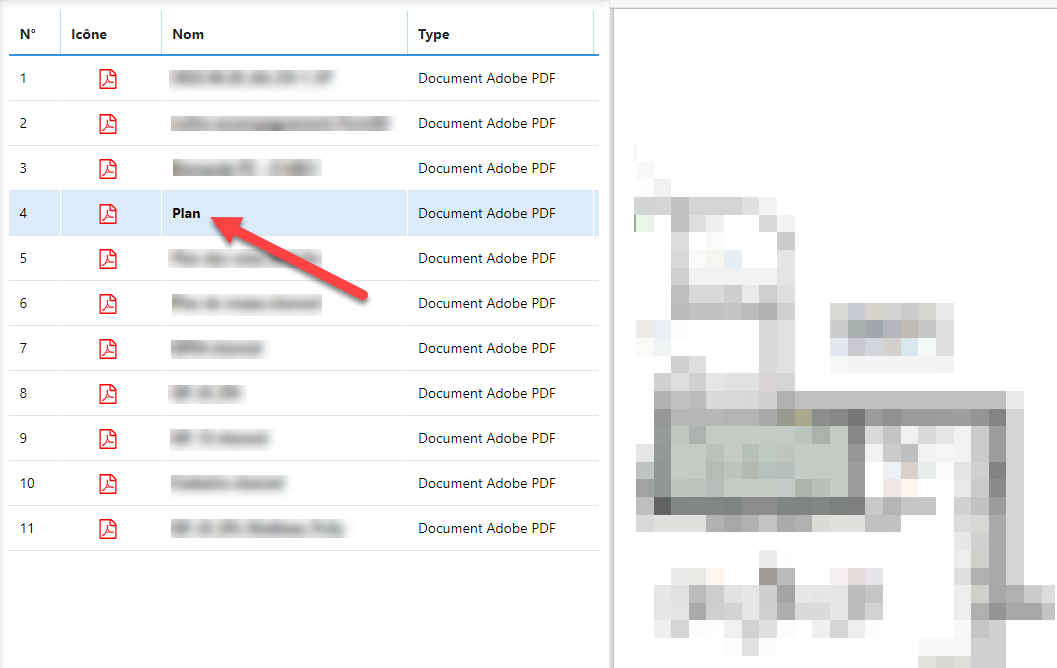 Vous pouvez également télécharger un document avec un clic droit sur ce dernier :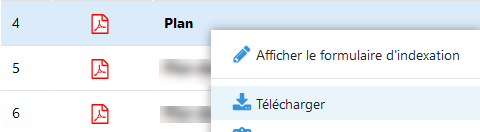 Enfin, le fil d’Ariane au sommet de la page permet de naviguer dans les autres dossiers.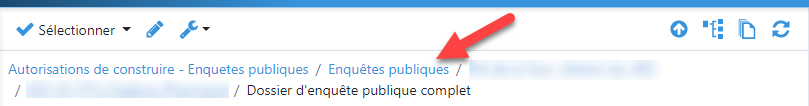 Titre :Consultation des dossiers d'enquête pour le publicDate de dernière mise à jour :31.08.2022